JUVENTUDES EMERGENTES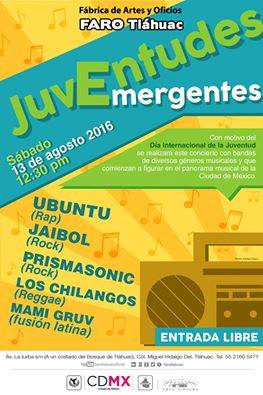 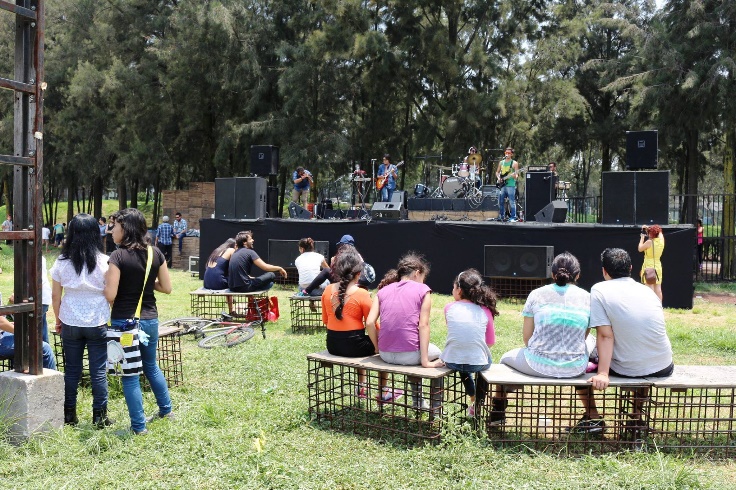 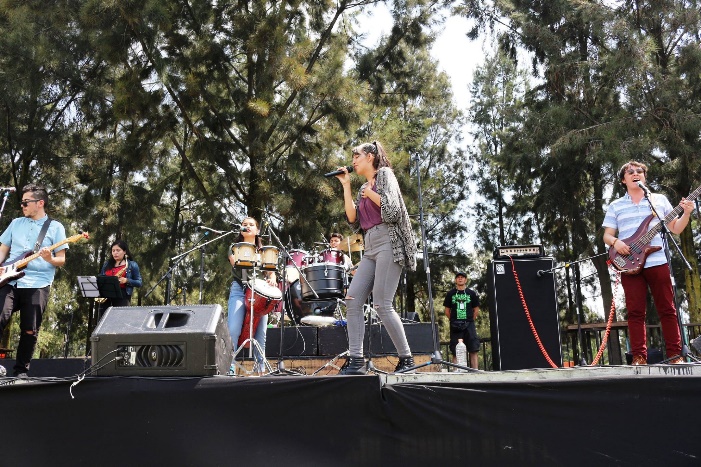 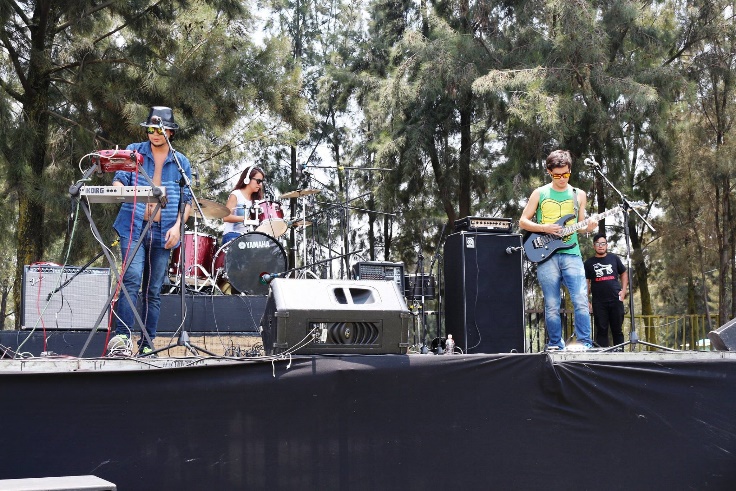 